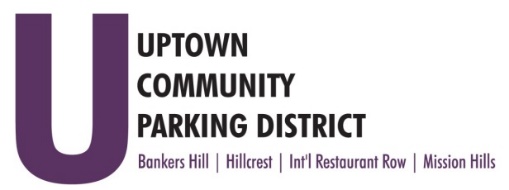 UPTOWN COMMUNITY PARKING DISTRICT			Board of Directors Meeting Agenda					September 12, 2022; 3:00 PM – 4:00 PM						Joyce Beers Community Center3900 Vermont Street, 92103 Establishment of Quorum, Call to Order and Introductions		                      	                                  -Roy Dahl Non-Agenda public comment; Three minutes on non-agenda items President’s report						                     		        (informational)            -Roy DahlAllen Resignation, due to business closure                                                                 (action item) 	     -Doug Scott				 Review of July 11, 2022, Minutes 			   	      	                                 (action item) 	         -Tom Fox    Review Financials: June 2022								                      (action item)	      -Miah Earn    Year End Report: FY 22 Budget, Cash Flow    Meter Revenue Comparisons 2019- 2022  Audit, Sonnenberg $4,500.00										(action item)        -Miah Earn Hillcrest Bollard Project $ 17,954.34                                                                            (action item)     -Ben Nicholls      Purchase 18 bollards for use in Placemaking.  Locations are at intersecting alleys between 4th and 5th           Avenue from Washington to Robinson.  Core 32 locations at above sites for storage and placement. Bylaw Revisions										                       (action item)	       -Roy DahlUptown News ad link: https://cdn.sdnews.com/wp-content/uploads/20220805114617/Uptown-News-Archive-2022-08-05.pdf?_ga=2.231561820.2118624348.1662569281-1350229315.1662569278 Elections, approve display ad to run October in the Uptown News $539.00.     (action item)        -Roy DahlBankers Hill Juniper Art Project                                                                                 (informational)      -Doug ScottA Placemaking project to install a street art mural on Juniper.  BHNPC approved sending out artist RFQ.	 Committee Project Updates                 			        				     Banker’s Hill 							      		     		  -Doug Scott	     Hillcrest 								                             		-Ben Nicholls       International Restaurant Row 						          		        -Selina Stockley       Mission Hills							        		      -Susan Mc Neil Schreyer Adjourn                    3